Profesionālās izglītības kompetences centrs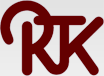 "RĪGAS TEHNISKĀ KOLEDŽA"Kandavas filiālePieteikumsAizpildīto pieteikumu  sūti uz e-pastu:  rtk.kandava@inbox.lv  un mēs ar Tevi sazināsimies.t.27884376Paldies!Tavs Vārds uzvārdsDzīvesvietas adresee-pastsTel.nr.Vēlos mācīties specialitātē:Vēlos mācīties specialitātē:AutotransportsElektriskās iekārtas